KАРАР                                                                   	ПОСТАНОВЛЕНИЕ20 мая  2013 й.                                    № 28                                 20  мая  2013 г.Об утверждении Положения о представлении муниципальными служащими администрации сельского поселения Новокарамалинский сельсовет муниципального района Миякинский район Республики Башкортостан сведений о своих расходах, а также о расходах своих супруги (супруга) и несовершеннолетних детей.В соответствии с федеральными законами от 02.03.2007 г. № 25-ФЗ «О муниципальной службе в Российской Федерации», от 03.12.2012 г. № 230-ФЗ «О контроле за соответствием расходов лиц, замещающих государственные должности, и иных лиц их доходам», в соответствии с указом Президента Республики  Башкортостан от 17 .05.2013 г. «О мерах по реализации отдельных положений федеральных законов “О противодействии коррупции” и “О контроле за соответствием расходов лиц, замещающих государственные должности, и иных лиц их доходам”»,п о с т а н о в л я ю:1.Утвердить Положение о представлении муниципальными служащими администрации сельского поселения Новокарамалинский  сельсовет муниципального района Миякинский район Республики Башкортостан сведений о своих расходах, а также о расходах своих супруги (супруга) и несовершеннолетних детей (Приложение).2. Управляющему делами ознакомить муниципальных служащих администрации сельского поселения Новокарамалинский сельсовет муниципального района Миякинский район Республики Башкортостан с данным постановлением.3.Настоящее постановление обнародовать на сайте и в здании администрации сельского поселения Новокарамалинский  сельсовет муниципального района Миякинский район Республики Башкортостан по адресу: с. Новые Карамалы, ул.  Центральная д. 56 «А»                              4. Контроль за исполнение данного постановления оставляю за собой.Глава сельского поселенияНовокарамалинский  сельсовет                                                              И.В. Павлов           Положениео представлении муниципальными служащими администрации сельского поселения Новокарамалинский сельсовет муниципального района Миякинский район Республики Башкортостан сведений о своих расходах, а также о расходах своих супруги (супруга) и несовершеннолетних детей.1. Настоящее Положение определяет порядок представления муниципальными служащими администрации сельского поселения Новокарамалинский сельсовет муниципального района Миякинский район Республики Башкортостан сведений о своих расходах, а также о расходах своих супруги (супруга) и несовершеннолетних детей (далее – Положение).2. Обязанность представлять сведения о расходах в соответствии с федеральными законами, возлагается на муниципального служащего администрации сельского поселения Новокарамалинский  сельсовет муниципального района Миякинский район Республики Башкортостан (далее – муниципальный служащий), замещающего должность муниципальной службы, предусмотренную Перечнем должностей, утверждённым постановлением главы сельского поселения Новокарамалинский сельсовет муниципального района Миякинский район Республики Башкортостан (далее – Перечень должностей).3. Справки о расходах подаются муниципальным служащим вместе со справками о доходах, об имуществе и обязательствах имущественного характера в сроки, установленные для подачи справок о доходах, за исключением справок о расходах за 2012 год (представляются до 1 июля 2013 года). Муниципальный служащий ежегодно, представляет:а) сведения о своих расходах по каждой сделке по приобретению за отчётный период (с 1 января по 31 декабря) земельного участка, другого объекта недвижимости, транспортного средства, ценных бумаг, акций (долей участия, паев в уставных (складочных) капиталах организаций); сведения о счетах (вкладах) и наличных денежных средствах в иностранных банках, о государственных ценных бумагах иностранных государств, облигациях и акциях иных иностранных эмитентов; о недвижимом имуществе, находящемся за пределами Российской Федерацииб) сведения о расходах супруги (супруга) и несовершеннолетних детей по каждой сделке по приобретению за отчётный период (с 1 января по 31 декабря) земельного участка, другого объекта недвижимости, транспортного средства, ценных бумаг, акций (долей участия, паев в уставных (складочных) капиталах организаций); сведения о счетах (вкладах) и наличных денежных средствах в иностранных банках, о государственных ценных бумагах иностранных государств, облигациях и акциях иных иностранных эмитентов; о недвижимом имуществе, находящемся за пределами Российской Федерации. в) об источниках получения средств, за счет которых совершены сделки, указанные в подпунктах «а», «б» пункта 3 Положения.4.Сведения, указанные в пункте 3 настоящего Положения, представляются муниципальными служащими в случаях, если сумма сделки превышает общий доход данного лица и его супруги (супруга) за три последних года, предшествующих совершению сделки. Сведения  представляются в форме справки (приложение № 2).5. Сведения о своих расходах, а также о расходах своих супруги (супруга) и несовершеннолетних детей, представляемые в соответствии с настоящим Положением гражданином и муниципальным служащим, являются сведениями конфиденциального характера, если федеральным законом они не отнесены к сведениям, составляющим государственную тайну. Эти сведения представляются главе сельского поселения Новокарамалинский сельсовет муниципального района  Миякинский район Республики Башкортостан (далее – глава сельского поселения), а также иным должностным лицам в случаях, предусмотренных законодательством Российской Федерации и Республики Башкортостан.6. В случае если муниципальный служащий обнаружил, что в представленных им сведениях о расходах не отражены или не полностью отражены какие-либо сведения, либо имеются ошибки, он вправе представить уточнённые сведения в течение трех месяцев после окончания срока, указанного в пункте 3 настоящего Положения.7. Муниципальный служащий вправе подать заявление о невозможности по объективным причинам представить сведения о расходах супруги (супруга) и несовершеннолетних детей.Заявление муниципального служащего о невозможности по объективным причинам представить сведения о расходах супруги (супруга) и несовершеннолетних детей рассматривается на заседании комиссии по соблюдению требований к служебному поведению муниципальных служащих администрации сельского поселения Новокарамалинский сельсовет муниципального района Миякинский район Республики Башкортостан (далее – администрация Сельского поселения) и урегулированию конфликта интересов в порядке, предусмотренном положением о работе данной комиссии.8. Проверка достоверности и полноты сведений о расходах, представленных в соответствии с настоящим Положением муниципальным служащим, осуществляется в соответствии с законодательством Российской Федерации.9.Представленные сведения об источниках получения средств, за счет которых совершена сделка по приобретению земельного участка, другого объекта недвижимости, транспортного средства, ценных бумаг, акций (долей участия, паев в уставных (складочных) капиталах организаций), сведений о счетах (вкладах) и наличных денежных средствах в иностранных банках, о государственных ценных бумагах иностранных государств, облигациях и акциях иных иностранных эмитентов;о недвижимом имуществе, находящемся за пределами Российской Федерации, если сумма сделки превышает общий доход муниципального служащего и его супруги (супруга) за три последних года, предшествующих совершению сделки, размещаются на официальном сайте администрации сельского поселения, и предоставляются для опубликования средствам массовой информации в порядке, определяемом нормативными правовыми актами Президента Российской Федерации, иными нормативными правовыми актами Российской Федерации, с соблюдением законодательства Российской Федерации о государственной тайне и о защите персональных данных.10.Не допускается использование представленных сведений о расходах для установления либо определения платежеспособности лица, представившего такие сведения, а также платежеспособности его супруги (супруга) и несовершеннолетних детей, для сбора в прямой или косвенной форме пожертвований (взносов) в фонды общественных объединений, религиозных и иных организаций либо в пользу физических лиц.11. Лица, виновные в разглашении сведений, представленных в соответствии пунктом 3 настоящего Положения, либо в использовании этих сведений в целях, не предусмотренных федеральными законами, несут ответственность, установленную законодательством Российской Федерации.12. Сведения о расходах, представленные в соответствии с настоящим Положением, и информация о результатах проверки достоверности и полноты этих сведений приобщаются к личному делу муниципального служащего.13. Непредставление муниципальным служащим или представление им неполных или недостоверных сведений о своих расходах либо непредставление или представление заведомо неполных или недостоверных сведений о расходах своих супруги (супруга) и несовершеннолетних детей в случае, если представление таких сведений обязательно, является правонарушением, влекущим увольнение в установленном порядке с муниципальной службы.Управляющий делами                                                                     М.А. Павлова Приложение № 2В администрацию  сельского поселенияНовокарамалинский сельсовет                       муниципального района Миякинский район                                                                             Республики БашкортостанСПРАВКАо расходах лица, замещающего муниципальную должность на постоянной основе в администрации сельского поселения Новокарамалинский сельсовет    Я, __________________________________________________________________________________________________________________________________________________,(фамилия, имя, отчество, дата рождения)_________________________________________________________________________________________________________________________________________________________________________________________________________________________________,(основное место работы или службы, занимаемая должность)проживающий по адресу: _______________________________________________________                                                            (адрес места жительства)___________________________________________________________________________,сообщаю сведения о своих расходах по каждой сделке приобретения земельного участка, другого объекта недвижимости, транспортного средства, ценных бумаг, акций (долей участия, паев в уставных (складочных) капиталах организаций),счетах (вкладах) и наличных денежных средствах в иностранных банках,  государственных ценных бумагах иностранных государств, облигациях и акциях иных иностранных эмитентов; недвижимого имущества, находящегося за пределами Российской Федерации ,если сумма сделки превышает общий доход за три последних года, предшествующих совершению сделки, и об источниках получения средств, за счет которых совершена сделка по состоянию на конец отчетного периода, за   период  с 1 января  20__ г. по 31 декабря 20__ г.: Раздел 1. Сведения о сделках с недвижимым имуществом:Раздел 2. Сведения о сделках с движимым имуществом:Достоверность и полноту настоящих сведений подтверждаю."____" _____________ 20__ г. ______________________________________________                            (подпись муниципального служащего)________________________________________________________________                (Ф.И.О. и подпись лица, принявшего справку).В администрацию  сельского поселенияНовокарамалинский сельсовет  муниципального района Миякинский район Республики БашкортостгиевкаСПРАВКАо расходах супруги (супруга) и несовершеннолетних детей лица, замещающего муниципальную должность на постоянной основе в администрации сельского поселения Новокарамалинский сельсовет    Я, __________________________________________________________________________________________________________________________________________________,(фамилия, имя, отчество, дата рождения)___________________________________________________________________________,(основное место работы или службы, занимаемая должность)проживающий по адресу: __________________________________________________(адрес места жительства)___________________________________________________________________________,сообщаю сведения о расходах моей (моего) ___________________________________________________________________________(супруги (супруга), несовершеннолетней дочери, несовершеннолетнего сына)___________________________________________________________________________,(фамилия, имя, отчество, дата рождения)__________________________________________________________________________,(основное место работы или службы, занимаемая должность; в случаеотсутствия основного места работы или службы - род занятий)сообщаю сведения о своих расходах по каждой сделке приобретения земельного участка, другого объекта недвижимости, транспортного средства, ценных бумаг, акций (долей участия, паев в уставных (складочных) капиталах организаций),счетах (вкладах) и наличных денежных средствах в иностранных банках,  государственных ценных бумагах иностранных государств, облигациях и акциях иных иностранных эмитентов; недвижимого имущества, находящегося за пределами Российской Федерации ,если сумма сделки превышает общий доход за три последних года, предшествующих совершению сделки, и об источниках получения средств, за счет которых совершена сделка по состоянию на конец отчетного периода, за   период  с 1 января  20__ г. по 31 декабря 20__ г.:   Раздел 1. Сведения о сделках с недвижимым имуществом:Раздел 2. Сведения о сделках с движимым имуществом:Достоверность и полноту настоящих сведений подтверждаю."____" _____________ 20__ г. ______________________________________________                            (подпись муниципального служащего)________________________________________________________________                (Ф.И.О. и подпись лица, принявшего справку).Приложение                                                                   к постановлению главы сельского поселения           Новокарамалинский сельсовет                                муниципального района Миякинский    район             Республики Башкортостан                                       «20» мая  . №  28№ п/пВид и наименование имущества, приобретенного в собственность (земельный участок, квартира, жилой дом, дача, гараж, нежилое здание (сооружение), предприятие, иное недвижимое имущество)Вид собствен-ностиМестонахож-дениеСтоимостьРеквизиты документа основания (№, дата заключения, наименование договора купли-продажи)№ п/пВид (марка, модель) и наименование движимого имущества, приобретенного в собственность (автомобиль, автоприцеп, мототранспортное средство, сельскохозяйственная техника, водный транспорт, воздушный транспорт, иной транспорт, ценные бумаги, иное движимое имущество)Вид собствен-ностиМесто регистрацииСтоимостьРеквизиты документа основания (№, дата заключения, наименование договора купли-продажи)№ п/пВид и наименование имущества, приобретенного в собственность (земельный участок, квартира, жилой дом, дача, гараж, нежилое здание (сооружение), предприятие, иное недвижимое имущество)Вид собствен-ностиМесто-нахожде-ниеСтоимостьРеквизиты документа основания (№, дата заключения, наименование договора купли-продажи)№ п/пВид (марка, модель) и наименование движимого имущества, приобретенного в обственность (автомобиль, автоприцеп, мототранспортное средство, сельскохозяйственная техника, водный транспорт, воздушный транспорт, иной транспорт, ценные бумаги, иное движимое имущество)Вид собствен-ностиМесто регистрацииСтои-мостьРеквизиты документа основания (№, дата заключения, наименование договора купли-продажи)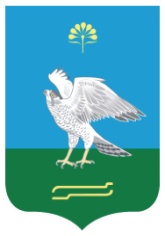 